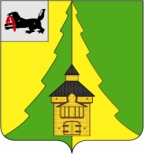 Российская ФедерацияИркутская областьНижнеилимский муниципальный район                                   АДМИНИСТРАЦИЯ			ПОСТАНОВЛЕНИЕОт 30 сентября 2014 г. № 1561г. Железногорск-ИлимскийО проведении районного конкурса среди  пожилых семейных пар«Осень жизни – пора золотая»В целях создания условий для организации полноценного проведения досуга  пожилых людей, организации свободного времени и  создание благоприятных условий для реализации творческих способностей людей старшего поколения, администрация Нижнеилимского муниципального района	ПОСТАНОВЛЯЕТ:	1.Утвердить Положение о проведении районного конкурса  среди пожилых семейных пар «Осень жизни – пора золотая» (Приложение № 1).	2.Утвердить состав организационного комитета  (Приложение № 2).	3. Главам городских и сельских поселений района оказать содействие  в подготовке и участии в районном  конкурсе  среди пожилых семейных пар «Осень жизни – пора золотая».	4.Настоящее постановление разместить на официальном сайте администрации Нижнеилимского муниципального района и опубликовать в периодическом издании «Вестник Думы и администрации Нижнеилимского муниципального района».	5.Контроль за исполнением настоящего постановления возложить на заместителя мэра по социальным вопросам   Г.В.Селезнёву.	  И.о. мэра  района	Г.П.КозакРассылка: дело, членам жюри, СМИ, главам городских и сельских поселений, ДО, ОГБУЗ «ЖЦРБ»МУ УКСДМА.Г.Чеснокова, 3-02-06                                                              Приложение №1                                                  к постановлению  администрации
                                                  Нижнеилимского муниципального района                                                              №_______от __________________ПОЛОЖЕНИЕо районном конкурсе среди пожилых семейных пар «Осень жизни - пора золотая» в рамках «Дня пожилого человека»                                              1.  Общее положение    	1.1.Настоящее Положение определяет порядок и условия проведения районного конкурса среди пожилых пар «Осень жизни – пора золотая».	1.2.Конкурс организует и проводит администрация Нижнеилимского муниципального  района, управление Министерства социального развития, опеки и попечительства Иркутской области по Нижнеилимскому району Муниципальное учреждение «Управление по культуре, спорту и делам молодежи», Муниципальное учреждение культуры «Районный дом культуры «Горняк», Областное государственное бюджетное учреждение «Комплексный центр  социального  обслуживания  населения  Нижнеилимского  района».1.3. В районном конкурсе «Осень жизни – пора золотая» принимают участие семейные пары, супруги, которые достигли 60-летнего возраста и старше, проживающие на территории Нижнеилимского муниципального района и в г.Железногорск - Илимский.2. Цели и задачи	2.1.Создание условий для организации полноценного проведения досуга пожилыми  людьми  города  и  района.2.2. Создание благоприятных условий для реализации творческих способностей людей старшего поколения.	2.3.Организация  свободного  времени и культурного досуга пожилых людей.3. Сроки проведения и место проведения	Конкурс  состоится  24 октября 2014 года,  в 14-30часов, в малом зале МУК РДК «Горняк».4. Условия и порядок проведения4.1.Участники конкурса оцениваются по 5 бальной системе.	4.2. Заявки принимаются до 14 октября 2014 года в Областном  государственном бюджетном   учреждении «Комплексный центр социального обслуживания населения Нижнеилимского района» по адресу: г. Железногорск-Илимский, 8 квартал, дом 1 «а» (кабинет  № 308, Мерешко Елена Владимировна), телефон для справок:  3-13-38 (форма заявки прилагется). 	4.3. В программу конкурса входят:	4.3.1. Визитная карточка «Душою вечно молодые» - участники в свободной форме рассказывают историю создания семьи, демонстрируют семейные традиции, реликвии, фотографии (время  не более 5 мин.).Критерии оценки:- творческий подход;- использование технических средств.4.3.2 Кулинарный конкурс «По сусекам, по амбарам»  - участники представляют  любимое  блюдо  семьи  в  творческой  форме (время  до 5 мин.).Критерии оценки:- простота приготовления блюда с минимумом затрат времени и наименованием ингредиентов;- эстетический вид  блюда;- полезность для здоровья;- оформление рецепта.	4.3.3. Творческий конкурс «Нам года - не беда» - участники представляют номер художественной самодеятельности в любом жанре (художественное слово, пение, хореография с использованием сценических костюмов и реквизита). Допускается участие  других членов  семьи или группы поддержки (время не более 10 мин.) Критерии оценки:- сценические данные;- оригинальность номера;- артистичность.5. Подведение итогов	Семейные  пары, занявшие  1, 2, 3 место в конкурсе  награждаются дипломами соответствующих  степеней и памятными подарками. Семейные пары, не занявшие призовые места, награждаются Благодарственными письмами и памятными подарками.             И.о. мэра района                                                  Г.П.Козак                                                                                                                                    
                                                              Приложение №2                                                  к постановлению  администрации
                                                  Нижнеилимского муниципального района              №_______от __________________Состав организационного комитета районного конкурса среди пожилых семейных пар «Осень жизни - пора золотая» в рамках  «Дня пожилого человека»	1.Селезнева Галина Владимировна – заместитель мэра района по социальным  вопросам, председатель  организационного  комитета;2.Дубро Елена Владиславовна – заместитель  начальника управления Министерства социального развития, опеки и попечительства Иркутской области  по Нижнеилимскому району  - заместитель председателя организационного комитета (по согласованию);3.Чеснокова Алёна Григорьевна – главный специалист по взаимодействию с учреждениями отдела организационной работы и социальной политики, секретарь  организационного  комитета;Члены комиссии:	4. Бизимова Нина Федоровна  - исполняющий обязанности начальника Муниципального учреждения «Управление по культуре, спорту и делам молодежи» администрации  Нижнеилимского  муниципального  района;	5. Межова Ольга Петровна – директор МУК «Районный Дом культуры «Горняк»;	6. Осенкова Марина Николаевна – пресс-секретарь администрации Нижнеилимского муниципального района;	7. Стольникова Елена Николаевна – директор Областного государственного бюджетного учреждения «Комплексный центр социального обслуживания населения Нижнеилимского района» (по согласованию);	8. Пархоменко Людмила  Николаевна – ответственный  секретарь районного  совета  ветеранов  войны и труда (по согласованию).                И.о. мэра района                                                        Г.П.КозакЗАЯВКА
на участие в районном конкурсе «Осень жизни – пора золотая»
для пожилых семейных пар
24 октября 2014 года в 14 ч.30 мин.в малом зале МУК РДК «Горняк»Населенный пункт _________________________________________________
__________________________________________________________________Ф.И.О. участников (полностью), дата рождения, возраст:
муж ______________________________________________________________
__________________________________________________________________
жена _____________________________________________________________
__________________________________________________________________Номер контактного тел. _____________________________________________Стаж семейной  жизни ______________________________________________Описать заслуги и награды участников:
муж ______________________________________________________________
__________________________________________________________________
__________________________________________________________________
жена _____________________________________________________________
__________________________________________________________________
__________________________________________________________________
                       (где трудились, ветеран труда, труженик тыла, награды)Необходимый для выступления реквизит:
____________________________________________________________________________________________________________________________________Необходимые технические средства __________________________________
_________________________________________________________________
_________________________________________________________________Краткая характеристика семьи (предоставляется администрацией МО) .Дата подачи заявки«____» _________ 2014 г.